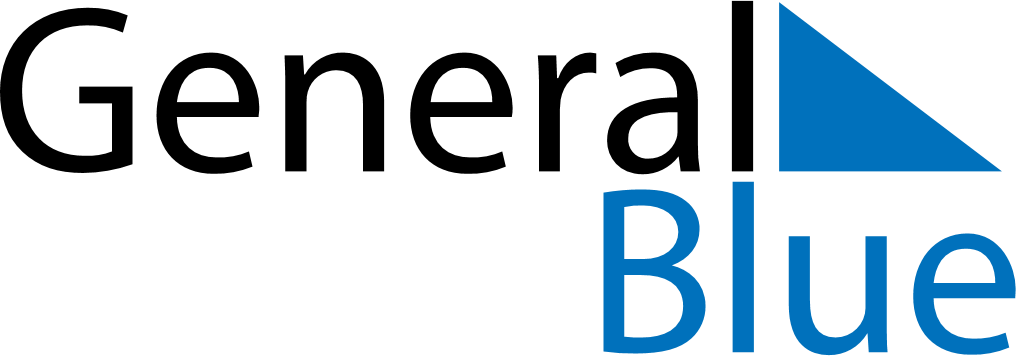 Weekly CalendarFebruary 8, 2026 - February 14, 2026SundayFeb 08MondayFeb 09TuesdayFeb 10WednesdayFeb 11ThursdayFeb 12FridayFeb 13SaturdayFeb 14